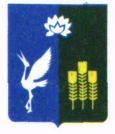 МУНИЦИПАЛЬНЫЙ КОМИТЕТКРАСНОКУТСКОГО СЕЛЬСКОГО ПОСЕЛЕНИЯСПАССКОГО МУНИЦИПАЛЬНОГО РАЙОНАПРИМОРСКОГО КРАЯРешение       от 15.02.2021 года	     с. Красный Кут	  № 33                  Приложение № 1 к решению муниципального комитета Краснокутского сельского поселения Спасского муниципального района Приморского края ПОЛОЖЕНИЕо налоге на имущество физических лиц на территории Краснокутского сельского поселения Спасского муниципального района Приморского края1. Общее положение    1.1. Настоящим решением устанавливается и вводиться на территории Краснокутского сельского поселения Спасского муниципального района налог на имущество физических лиц, определяются налоговые ставки, особенности определения налоговой базы, а также налоговые льготы, основания и порядок их применения.   1.2. категории плательщиков, объектов налогообложения, налоговая база и порядок ее определения, налоговый период, порядок исчисления налога, порядок и сроки уплаты налога и другие элементы обложения налогом на имущество физических лиц определены главой 32 «Налог на имущество физических лиц» Налогового кодекса Российской Федерации.2. Особенности определения налоговой базыНалоговая база с 1 января 2020 года определяется в соответствии со статьей 403 «Порядок определения налоговой базы исходя из кадастровой стоимости объектов налогообложения» главы 32 «Налог на имущество физических лиц» Налогового кодекса Российской Федерации в отношении каждого объекта налогообложения как его кадастровая стоимость, внесенная в Единый государственный реестр недвижимости и подлежащая применению с 1 января 2020 года, являющегося налоговым периодом.3. Налоговые ставкаСтавки налога на имущество физических лиц, взимаемого на территории Краснокутского сельского поселения Спасского муниципального района устанавливаются в зависимости от кадастровой стоимости объектов налогообложения, ставки налога на имущество физических лиц устанавливаются в следующих размера:4. Налоговые льготы   4.1. Настоящим Решением  с 1 января 2020 года вводятся дополнительные налоговые льготы для следующих категорий налогоплательщиков:1)	Физических лиц-членов многодетной семьи, в размере 100% в отношении одного объекта налогообложения по выбору налогоплательщика, на основании документа, подтверждающего статус многодетной семьи. Право на льготу подтверждается в соответствии со ст. 407 НК РФ»«О налоге на имущество физический лиц»В соответствии с главой 32 «Налог на имущество физических лиц» Налогового кодекса Российской Федерации, руководствуясь Уставом Краснокутского сельского поселения Спасского муниципального района Приморского края, муниципальный комитет Краснокутского сельского поселения Спасского муниципального района Приморского края1. Утвердить Положение « О налоге на имущества физических лиц» исходя из кадастровой стоимости объектов налогообложения. Данное решение вступает в законную силу с 01.01.2020 года.2. Отменить решение муниципального комитета Краснокутского сельского поселения от 02.09.2019 года № 61 «О налоге на имущество физический лиц», решение муниципального комитета от 26.11.2019 года №81, решение муниципального комитета от 17.02.2020 года №103. Решение от 10.11.2014 года №238 « Об утверждении Положения о налоге на имущество физических лиц на территории Краснокутского сельского поселения Спасского муниципального района Приморского края»-признать утратившим силу с 01.01.2020 года.4. Настоящее решение подлежит опубликованию в официальном печатном органе Краснокутского сельского поселения – газете «Горизонт» и на официальном сайте Краснокутского сельского поселения в информационно-телекоммуникационной сети Интернет краснокутское.рф5. Контроль за выполнением настоящего решения оставляю за собой.Глава Краснокутского                                                           А.Б. Петриченкосельского поселенияОбъект налогообложения Налоговая ставка (%)1.Объект налогообложения, кадастровая стоимость которого не превышает 300 миллионов рублей (включительно):1.1Жилой дом, часть жилого дома;0,11.2Квартира, часть квартиры, комната;0,11.3Объект незавершенного строительства в случае, если проектируемым назначением такого объекта является жилой дом;0,11.4Единый недвижимый комплекс, в состав которого входит хотя бы один жилой дом;0,11.5Гараж, Машино-место, в том числе расположенные в объектах налогообложения, включенных в перечень, определяемый в соответствии с пунктом 7 статьи 378.2 Налогового кодекса Российской Федерации, объектах налогообложения, предусмотренных абзацем вторым пункта 10 статьи 378.2 Налогового кодекса Российской Федерации0,11.6Хозяйственное строение или сооружение, площадь которого не превышает 50 квадратных метров и которое расположено на земельном участке, для ведения личного подсобного хозяйства, огородничества, садовничества или индивидуального жилищного строительства0,12.Объект налогообложения, включенный в перечень, определяемый в соответствии с пунктом 7 статьи 378.2 Налогового кодекса Российской Федерации, объект налогообложения, предусмотренный абзацем вторым пункта 10 статьи 378.2 Налогового кодекса Российской Федерации:1,13.Объект налогообложения, кадастровая стоимость которого превышает 300 миллионов рублей 2,04.Прочие объекты налогообложения 0,5